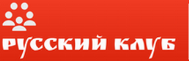 Уважаемые студенты!Для вас начинаются заседания русского клуба. Приглашаем всех желающих! Мы будем собираться 1 раз в неделю по разным поводам. Будут игры, мастер-классы, песни, фильмы, а также приятная дружеская обстановка, хорошая компания и много русского языка.Наши планы:ДАТА/времяАудиторияТемаПреподаватель10.10средав 18.30У441Знакомство с РоссиейМаркович Н.А.Федосова О.Е.19.10пятницав 18.00У441Творческая мастерская:изготовление русской куклыЖигаева А.А.,Дёмина Е.А.24.10 среда в 18.30У441Вечер русской песниКорнева Е.А.Стебенькова Л.В.31.10 среда в 18.30У441Хэллоуин по-русскиСуровцева К.А.07.11вторникв 18.30У441ФильмотекаНикитенко В.В.16.11пятница в 18.00У441Творческая мастерская:росписьЖигаева А.А.,Дёмина Е.А.21.11 среда в 18.30У441ТимбилдингМаркович Н.А.Злобина С.А.28.11вторникВ 18.30У441Вечер русской песниКорнева Е.А.Стебенькова Л.В.3-9 декабряПоездка на фабрику елочных игрушекПоездка на фабрику елочных игрушекСуровцева К.А.12.12средаВ 18.30У441Фильмотека: Новогодний фильмНикитенко В.В.